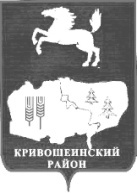 АДМИНИСТРАЦИЯ КРИВОШЕИНСКОГО РАЙОНАРАСПОРЯЖЕНИЕ29.09.2016  										       № 318-рс. КривошеиноТомской областиО проведении открытого аукциона на право заключения договора на установку и эксплуатацию рекламной конструкции	Руководствуясь Постановлением Администрации Кривошеинского района от 03.07.2015 № 267 «Об утверждении Положения «Об организации и проведении аукциона на право заключения договора на установку и эксплуатацию рекламных конструкций на земельном участке, здании или ином недвижимом имуществе, находящимся в муниципальной собственности муниципального образования Кривошеинский район, а также на земельных участках, государственная собственность на которые не разграничена», Приказом Федеральной антимонопольной службы от 10.02.2010 № 67 «О порядке проведения конкурсов или аукционов на право заключения договоров аренды, договоров безвозмездного пользования, договоров доверительного управления имуществом, иных договоров, предусматривающих переход прав в отношении государственного или муниципального имущества, и перечне видов имущества, в отношении которого заключение указанных договоров может осуществляться путем проведения торгов в форме конкурса», отчетом об оценке рыночной стоимости права заключения договора на установку и эксплуатацию рекламных конструкций от 22.06.2016 № 004/2016 и отчетом об оценке рыночной стоимости права заключения договора на установку и эксплуатацию рекламных конструкций от 22.06.2016 № 004/2016:	1. Утвердить аукционную документацию о проведении открытого аукциона на право заключения договора на установку и эксплуатацию рекламной конструкции согласно приложению к настоящему распоряжению.	2. Информационное сообщение о проведении открытого аукциона на право заключения договора на установку и эксплуатацию рекламной конструкции разместить на официальном сайте торгов www.torgi.gov.ru, на официальном сайте муниципального образования Кривошеинский район в сети «Интернет» http://kradm.tomsk.ru и опубликовать в официальном печатном издании - газете «Районные Вести».	3. Настоящее распоряжение вступает в силу с даты его подписания.	4. Контроль за исполнением настоящего распоряжения оставляю за собой.Глава Кривошеинского района (Глава Администрации)								С.А. ТайлашевВерно:И.о. Управляющего делами Администрации					   И.В. СагееваПетроченко Александр Леонидович(8-38-251) 2-11-81Прокуратура, Управление финансов, МБУ «Кривошеинская ЦМБ»,  Петроченко